附件1“豫事办”APP下载及 “健康码”申领使用手册1.扫描下方二维码，然后点击安卓下载，下载后安装完成注册后即可。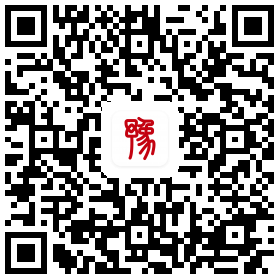 2.请赋予权限，点击确定，然后点击允许。3、点击页面上的个人中心，已经有河南政务服务网账号的，直接输入用户名和密码。没有账号的需要注册，注册流程:（1）输入手机号，点击获取验证码，同意服务协议；（2）设置登录密码，确认密码设置完成点击下一步，会显示注册成功；（3）注册后首次登录需要实名认证，输入身份证号和姓名，点击身份证验证按钮进行验证；（4）在“豫事办”APP首页进行“健康码”申领。